JEROME R. CORSI, Ph.D.DECODEQAnon Post #40Jan. 18, 2018Time Stamp: 02:45:44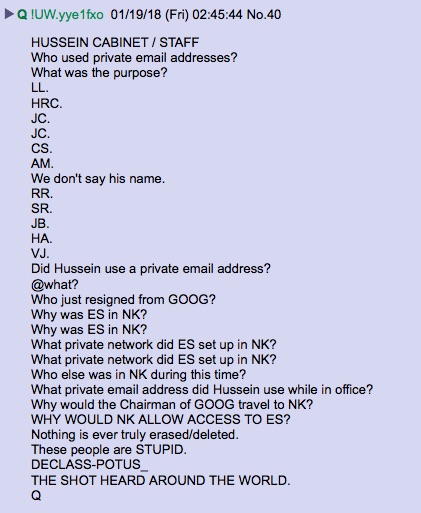 HUSSEIN CABINET/STAFFThis is the title of the post – QAnon is focusing our attention on how top Obama administration officials communicated.The suggestion from the beginning is that Secretary of State Hillary Clinton was NOT the only Obama administration official to use a private server and/or a secret, private email address.What will soon be revealed is that the Obama administration commonly used back-channel emails to create a clandestine communication capability that the Obama administration cabinet and staff knew would not show up in the official recording of government communications.What Hillary, Obama, and others using private servers and secret email addresses imagined (foolishly) was that the NSA, and especially Military Intelligence, would not be monitored these secret channels.The minute Hillary plugged in her private email server, the NSA and Military Intelligence picked it up.  The minute Hillary or Obama used a secret email address to deliver a message, the NSA, and especially Military Intelligence, picked it up.Who used private email addresses?We know that Hillary and her top aides at the State Department all used Hillary’s private email server and had secret email addresses.During the campaign, I reported on WND, Aug. 29, 2016, that Huma Abedin was forwarding State Department emails (including emails with classified information) to a private email address: humamabedin@yahoo.com.  In many cases, Huma used her email on the Clinton private email server (huma@clintonemail.com) to forward State Department emails to herself at humamabedin@yahoo.com This information led to the NYPD and NY-based FBI to obtain a search warrant to seize Anthony Weiner’s laptop.  The information on that laptop forced then FBI Director James Comey to announce the FBI the investigation into Hillary’s email server.On Aug. 14, 2015, the Washington Times reported Cheryl Mills also had a private email.  Obama and Clinton corresponded via Hillary’s private server @clintonemail.com. From:john.podesta@gmail.com To: bobama@ameritech.net CC: prouse@barackobama.com Date: 2008-10-30 17:17 Subject: Economic Staffing DecisionsFrom:kjohnson@barackobama.com To: kjohnson@barackobama.com, bobama@ameritech.net, vjarrett@habitat.com, prouse@barackobama.com, rahm@friendsofrahmemanuel.com, axelrodfam@aol.com more dpfeiffer@barackobama.com, rgibbs@barackobama.com, amastro@barackobama.com, scutter@barackobama.com, jpodesta@americanprogress.org, pschiliro@barackobama.com, jmessina@barackobama.com, adunn@barackobama.com, adunn@squiermedia.com, Sara.Latham@ptt.gov, john.podesta@gmail.com CC: amanda.d.anderson@gmail.com, ksheehy@barackobama.com, kvincent@akpdmedia.com Date: 2008-11-10 23:50 Subject: Agenda for 9 pm Central Call with the President-ElectFrom:kjohnson@barackobama.com To: kjohnson@barackobama.com, bobama@ameritech.net, vjarrett@habitat.com, prouse@barackobama.com, rahm@friendsofrahmemanuel.com, axelrodfam@aol.com more dpfeiffer@barackobama.com, rgibbs@barackobama.com, amastro@barackobama.com, scutter@barackobama.com, jpodesta@americanprogress.org, pschiliro@barackobama.com, jmessina@barackobama.com, adunn@barackobama.com, adunn@squiermedia.com, Sara.Latham@ptt.gov, john.podesta@gmail.com CC: amanda.d.anderson@gmail.com, ksheehy@barackobama.com, kvincent@akpdmedia.com Date: 2008-11-10 23:50 Subject: Agenda for 9 pm Central Call with the President-ElectWhat was the purpose?Obviously, the purpose of using pseudonym email addresses and private email servers was to avoid official government channels (White House, State Department, etc.) from capturing the emails and archiving them – as well as to elude intelligence agency (CIA, NSA, etc.) recognition and interception of the emails.Clearly, the use of private emails, including pseudonym emails, was a direct violation of the Records Act and subsequent FOIA requests– a criminal offense that had to be obvious (and the reason the private emails and pseudonyms were created in the first place).The Obama administration back-channeled email communications off-line for what had to be nefarious purposes – otherwise why do it?Widespread use of private emails to avoid government detection would be the type of evidence used in RICO prosecutions to establish guilty intent.LLQAnon begins listing the Obama administration officials who used private email addresses. Former Attorney General Loretta Lynch is right at the top of his list.HRCHillary Rodham Clinton.JCFormer FBI Director James ComeyJCFormer DNI Director James ClapperCSSen. Chuck SchumerAMFBI Deputy Director Andrew McCabeWe don’t say his name.QAnon typically uses “No Name” to refer to Sen. John McCainRRDeputy Attorney General Rod RosensteinSRObama National Security Advisor Susan RiceJBFormer CIA Director John BrennanHAHuma AbedinVJFormer Senior Advisor to the President Valerie JarrettDid Hussein use a private email address?  @what?Wikileaks revealed President Obama’s personal email address at bobama@ameritech.net. Andrew McCarthy has speculated Obama’s use of a pseudonym email to communicate with Sec. Clinton is a reason why HRC was not prosecuted.It is likely Obama used other pseudonym emails that have yet to be discovered.Who just resigned from Google?Eric Schmidt resigned as CEO of Google’s parent company, Alphabet, coincident with President Trump signing an Executive Order (EO) declaring a national emergency on human rights abuse.Why was ES in NK?Why was ES in NK?What private network did ES set up in NK?What private network did ES set up in NK?Whenever QAnon asks a question twice, there is typically a stated “official” public reason and a real (secret) reason the question seeks to uncover.The official reason was that Schmidt and former Democratic governor of New Mexico Bill Richardson visited North Korea in early January 2013, supposedly to persuade the regime to release Kenneth Bae, a Korean-American who had been held captive for several months.The real reason seems to be to establish a private Internet connection with North Korea.  Android Authority reported Schmidt posted this on his Google+ page: “There is a 3G network that is a joint venture with an Egyptian company called Orascom. It is a 2100 Megahertz SMS-based technology network, that does not, for example, allow users to have a data connection and use smart phones. It would be very easy for them to turn the Internet on for this 3G network. Estimates are that are about a million and a half phones in the DPRK with some growth planned in the near future.”The real purpose may have been to establish a private Internet connection between NK and Obama.Who else was in NK during this time?Accompanying Schmidt to North Korea in January 2013 were Dr. KA Namkung, Director of Google Ideas, Jared Cohen, first director of Google Ideas, who served on the State Department’s Policy Planning staff from 2006 to 2010.What private email address did Hussein use while in office?Why would the Chairman of GOOG travel to NK?WHY WOULD NK ALLOW ACCESS TO ES?What QAnon appears to be suggesting is that Eric Schmidt’s purpose in North Korea was to establish a private email communication channel whereby President Obama could directly communicate with North Korea – an Internet channel that would again avoid official U.S. government monitoring, recording, and/or archiving.In other posts, QAnon has suggested that President Obama directed Eric Schmidt and Elon Musk to utilize their investments in Space X to share nuclear technology that could have weapons implications with both North Korea and Iran.QAnon has suggested that rogue states including both North Korea and Iran are rogue states because globalists like George Soros and the Rothschild family believe international chaos, including possibly nuclear war, are preconditions to force the U.S. population to abandon the Constitution to embrace New World Order international control that moves beyond nation states to rely upon international organizations, including the United Nations, the World Bank, and the International Monetary Fund.Nothing is ever truly erased/deleted.These people are STUPID.QAnon has repeatedly suggested that Military Intelligence monitors all communications, including those communications that bad actors believe are over private Internet channels including messages delivered by private email accounts.QAnon reminds us how stupid this is, given the massive communication intercept agencies of the NSA and Military Intelligence (MI).From the very first posts in October 2017, QAnon has suggested the importance Military Intelligence is playing in “The Great Awakening” currently taking place.DECLAS-POTUS_QAnon has suggested that President Trump could declassify documents that would expose the Obama administration’s efforts at secret communications both between themselves and with foreign actors.THE SHOT HEARD AROUND THE WORLDAn obvious reference to Lexington and Concord during the American Revolution.QAnon suggests a counter-coup is forming in which PATRIOTS will out GLOBALISTS in a move to reestablish the Constitution and the United States as a constitutional republic.The phrase comes from the opening stanza of Ralph Waldo Emerson's "Concord Hymn" (1837) and refers to the first shot of the American Revolution.QQAnon signature.